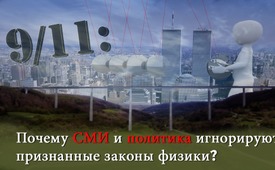 9/11: Почему СМИ и политика игнорируют признанные законы физики?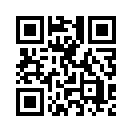 Вопреки всем признанным физическим закономерностям, СМИ и правительственные круги уже в течение 17 лет придерживаются их фальшивого освещения событий, в частности официальной версии крушения 9/11. Но даже ошибка в новостях британской компании BBC ясно показывает, что для событий 9/11 должен быть «сценарий».На немецкой автомагистрали номер 6 между Хайльбронном и Нюрнбергом находится мост через долину реки Кохер, – это в Германии самый высокий мост через долину. Его опоры, высотой в 178 метров, являются самыми высокими в мире для мостов такого рода. Но представьте себе следующий сценарий: внизу мимо моста проезжает легковой автомобиль, сходит с дороги и врезается в опору километрового моста. Автомобиль загорается. Сила удара и возникший вследствие этого пожар приводят к разрушению всей опоры. Это вызывает эффект домино и ведёт к разрушению всех остальных опор вместе с конструкцией моста. 
Вы скажете: Это невозможно. Да, так и есть! Так как на основании признанных законов физики совершенно исключено, что названный выше фиктивный сценарий может произойти. Любой конструктор мостов сразу указал бы на то, что опоры мостов изначально так сконструированы, что легко выдерживают столкновение гораздо больших автомобилей. 

Точно так же сегодня, 11-го сентября, в день семнадцатой годовщины терактов нужно засвидетельствовать, что эти нападения никогда не могли бы произойти на основе признанных законов физики, как это в течение последних 17 лет распространяют средства массовой информации – телевидение, радио и печатные СМИ.
Различные непоколебимые закономерности физики разоблачают СМИ в непрерывном распространении ложной информации. Мы здесь упомянем только пять пунктов: 
1. Авиационный керосин никогда не может вызвать столь высокие температуры при сгорании, чтобы привести к плавлению массивные металлоконструкции, как это произошло 9/11-го!
2. Внезапное обрушение зданий в свободном падении до основания при пожаре невозможно!
3. Пирокластические облака из сотен тонн превращенного в пыль бетона, согласно экспертам, никогда не могут быть вызваны пожаром!
4. Конструкция стальных опор изначально была спроектирована так, что могла противостоять любому урагану и любому попаданию самолёта. 
5. Ассиметричный удар никогда не может привести к симметричному обрушению. 
Таким образом, более чем очевидно, что объяснения, данные правительством США в официальном отчете о событиях 11 сентября, отнюдь не могут быть правдой! Поэтому неизбежно возникает вопрос: как это возможно, что так называемые качественные СМИ, вопреки всем признанным физическим законам, уже в течении 17ти лет придерживались официальной версии о 19ти арабских террористах? И как возможно, что они никогда серьезно не ставили под сомнение абсурдную теорию, которую пропагандирует правительство США? Ответ на этот важный вопрос дает вопиющая ошибка при трансляции британской телекомпании BBC. Благодаря этому мгновенно стало ясно, что для событий 11 сентября должен быть «сценарий», и Би-би-си, очевидно, заранее знала о ходе терактов того дня. Что произошло? После того как 11 сентября 2001 года до обеда две башни ВТЦ рухнули, в 17:20 здание в 49 этажей Всемирного торгового центра №7 тоже рухнуло, хотя оно не было поражено никаким самолетом. Однако BBC London в прямом эфире сообщила об этом крушении уже в 16:55, когда здание еще стояло, что мог увидеть на заднем плане каждый зритель. Однако такую осведомленность наперед телекомпания могла получить только от подлинных кукловодов, которые несли ответственность за крушение башен ВТЦ и ВТЦ-7. Если башни ВТЦ действительно разрушили угонщики самолетов, телекомпания никогда бы заранее не догадалась, что ВТЦ 7 тоже разрушат.
Поэтому напрашивается вывод, что американское правительство, как автор абсурдной теории с угоном самолётов, и западные СМИ уже в течение 17-ти лет находятся в сговоре. Это также объясняет, почему СМИ в сговоре с американскими правительственными органами и дальше с невероятным упрямством отрицают и игнорируют признанные физические закономерности.
Мы заканчиваем нашу передачу меткой цитатой известного американского президента Авраама Линкольна, который сказал: «Можно некоторое время обманывать  весь народ, можно всё время обманывать часть народа, но невозможно обманывать всё время весь народ».от kw.Источники:https://de.wikipedia.org/wiki/Kochertalbr%C3%BCcke
https://www.bing.com/videos/search?q=BBC+Einsturz+WTC+7&view=detail&mid=1E82D53F482FFF8F26CF1E82D53F482FFF8F26CF&FORM=VIRE
http://www.ae911truth.ch/geschmolzenerstahl.html
http://www.freierfall.ch/tag/world-trade-center/
http://tims911archiv.blogspot.com/2012/05/analyse-der-einsturzursachen-der.html
https://arprin.wordpress.com/2011/09/11/systemkritik-und-911-teil-4-die-lugen-der-truther/Может быть вас тоже интересует:---Kla.TV – Другие новости ... свободные – независимые – без цензуры ...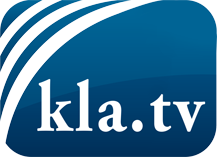 О чем СМИ не должны молчать ...Мало слышанное от народа, для народа...регулярные новости на www.kla.tv/ruОставайтесь с нами!Бесплатную рассылку новостей по электронной почте
Вы можете получить по ссылке www.kla.tv/abo-ruИнструкция по безопасности:Несогласные голоса, к сожалению, все снова подвергаются цензуре и подавлению. До тех пор, пока мы не будем сообщать в соответствии с интересами и идеологией системной прессы, мы всегда должны ожидать, что будут искать предлоги, чтобы заблокировать или навредить Kla.TV.Поэтому объединитесь сегодня в сеть независимо от интернета!
Нажмите здесь: www.kla.tv/vernetzung&lang=ruЛицензия:    Creative Commons License с указанием названия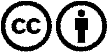 Распространение и переработка желательно с указанием названия! При этом материал не может быть представлен вне контекста. Учреждения, финансируемые за счет государственных средств, не могут пользоваться ими без консультации. Нарушения могут преследоваться по закону.